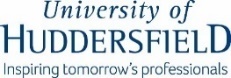 LGBTQI+ Staff Network – 2023 VisionLGBTQI+ Staff Network – 2023 VisionLGBTQI+ Staff Network – 2023 VisionLGBTQI+ Staff Network – 2023 VisionLGBTQI+ Staff Network – 2023 VisionLGBTQI+ Staff Network – 2023 VisionLGBTQI+ Staff Network – 2023 VisionLGBTQI+ Staff Network – 2023 VisionLGBTQI+ Staff Network – 2023 VisionLGBTQI+ Staff Network – 2023 VisionLGBTQI+ Staff Network – 2023 VisionVisionTo work in partnership to create and maintain a welcoming, supportive, and inclusive environment for staff at the University of Huddersfield who identify as LGBTQI+ and staff who identify as allies.To work in partnership to create and maintain a welcoming, supportive, and inclusive environment for staff at the University of Huddersfield who identify as LGBTQI+ and staff who identify as allies.To work in partnership to create and maintain a welcoming, supportive, and inclusive environment for staff at the University of Huddersfield who identify as LGBTQI+ and staff who identify as allies.To work in partnership to create and maintain a welcoming, supportive, and inclusive environment for staff at the University of Huddersfield who identify as LGBTQI+ and staff who identify as allies.To work in partnership to create and maintain a welcoming, supportive, and inclusive environment for staff at the University of Huddersfield who identify as LGBTQI+ and staff who identify as allies.To work in partnership to create and maintain a welcoming, supportive, and inclusive environment for staff at the University of Huddersfield who identify as LGBTQI+ and staff who identify as allies.To work in partnership to create and maintain a welcoming, supportive, and inclusive environment for staff at the University of Huddersfield who identify as LGBTQI+ and staff who identify as allies.To work in partnership to create and maintain a welcoming, supportive, and inclusive environment for staff at the University of Huddersfield who identify as LGBTQI+ and staff who identify as allies.To work in partnership to create and maintain a welcoming, supportive, and inclusive environment for staff at the University of Huddersfield who identify as LGBTQI+ and staff who identify as allies.To work in partnership to create and maintain a welcoming, supportive, and inclusive environment for staff at the University of Huddersfield who identify as LGBTQI+ and staff who identify as allies.MissionWe will achieve our vision by focusing on:Delivering community social and networking opportunities,Activity to raise the profile of LGBTQI+ staff and issues we faceandSupporting the University by contributing to policy development, providing representation at committees and meetings and strengthening community input across all areas of university life. Promote a fully inclusive network that supports and amplifies all voices within the LGBTQI+ staff community to recognise, support and profile intersectionalityWe will achieve our vision by focusing on:Delivering community social and networking opportunities,Activity to raise the profile of LGBTQI+ staff and issues we faceandSupporting the University by contributing to policy development, providing representation at committees and meetings and strengthening community input across all areas of university life. Promote a fully inclusive network that supports and amplifies all voices within the LGBTQI+ staff community to recognise, support and profile intersectionalityWe will achieve our vision by focusing on:Delivering community social and networking opportunities,Activity to raise the profile of LGBTQI+ staff and issues we faceandSupporting the University by contributing to policy development, providing representation at committees and meetings and strengthening community input across all areas of university life. Promote a fully inclusive network that supports and amplifies all voices within the LGBTQI+ staff community to recognise, support and profile intersectionalityWe will achieve our vision by focusing on:Delivering community social and networking opportunities,Activity to raise the profile of LGBTQI+ staff and issues we faceandSupporting the University by contributing to policy development, providing representation at committees and meetings and strengthening community input across all areas of university life. Promote a fully inclusive network that supports and amplifies all voices within the LGBTQI+ staff community to recognise, support and profile intersectionalityWe will achieve our vision by focusing on:Delivering community social and networking opportunities,Activity to raise the profile of LGBTQI+ staff and issues we faceandSupporting the University by contributing to policy development, providing representation at committees and meetings and strengthening community input across all areas of university life. Promote a fully inclusive network that supports and amplifies all voices within the LGBTQI+ staff community to recognise, support and profile intersectionalityWe will achieve our vision by focusing on:Delivering community social and networking opportunities,Activity to raise the profile of LGBTQI+ staff and issues we faceandSupporting the University by contributing to policy development, providing representation at committees and meetings and strengthening community input across all areas of university life. Promote a fully inclusive network that supports and amplifies all voices within the LGBTQI+ staff community to recognise, support and profile intersectionalityWe will achieve our vision by focusing on:Delivering community social and networking opportunities,Activity to raise the profile of LGBTQI+ staff and issues we faceandSupporting the University by contributing to policy development, providing representation at committees and meetings and strengthening community input across all areas of university life. Promote a fully inclusive network that supports and amplifies all voices within the LGBTQI+ staff community to recognise, support and profile intersectionalityWe will achieve our vision by focusing on:Delivering community social and networking opportunities,Activity to raise the profile of LGBTQI+ staff and issues we faceandSupporting the University by contributing to policy development, providing representation at committees and meetings and strengthening community input across all areas of university life. Promote a fully inclusive network that supports and amplifies all voices within the LGBTQI+ staff community to recognise, support and profile intersectionalityWe will achieve our vision by focusing on:Delivering community social and networking opportunities,Activity to raise the profile of LGBTQI+ staff and issues we faceandSupporting the University by contributing to policy development, providing representation at committees and meetings and strengthening community input across all areas of university life. Promote a fully inclusive network that supports and amplifies all voices within the LGBTQI+ staff community to recognise, support and profile intersectionalityWe will achieve our vision by focusing on:Delivering community social and networking opportunities,Activity to raise the profile of LGBTQI+ staff and issues we faceandSupporting the University by contributing to policy development, providing representation at committees and meetings and strengthening community input across all areas of university life. Promote a fully inclusive network that supports and amplifies all voices within the LGBTQI+ staff community to recognise, support and profile intersectionalityCommunity social and networking opportunitiesBy December 2024 we will:By December 2024 we will:By December 2024 we will:By December 2024 we will:By December 2024 we will:By December 2024 we will:By December 2024 we will:By December 2024 we will:By December 2024 we will:By December 2024 we will:Community social and networking opportunitiesImplement a programme of regular network meetings/events to support networking and community development  Implement a programme of regular network meetings/events to support networking and community development  Implement a programme of regular network meetings/events to support networking and community development  Deliver a calendar of activities to raise to profile of the staff network and the wider LGBTQ+ community. Deliver a calendar of activities to raise to profile of the staff network and the wider LGBTQ+ community. Deliver a calendar of activities to raise to profile of the staff network and the wider LGBTQ+ community. Deliver a calendar of activities to raise to profile of the staff network and the wider LGBTQ+ community. Work in partnership with the University, the Students Union and other staff network groups on strategic activity relating to LGBTQ+ community and intersectionality (including but not limited to race, faith, disability and gender) Work in partnership with the University, the Students Union and other staff network groups on strategic activity relating to LGBTQ+ community and intersectionality (including but not limited to race, faith, disability and gender) Work in partnership with the University, the Students Union and other staff network groups on strategic activity relating to LGBTQ+ community and intersectionality (including but not limited to race, faith, disability and gender) Profile raising activitiesBy December 2024 we will:By December 2024 we will:By December 2024 we will:By December 2024 we will:By December 2024 we will:By December 2024 we will:By December 2024 we will:By December 2024 we will:By December 2024 we will:By December 2024 we will:Profile raising activitiesOrganise activities to mark significant dates in the LGBTQI+ calendar that reflect the range of voices in the community and recognises intersectionalityOrganise activities to mark significant dates in the LGBTQI+ calendar that reflect the range of voices in the community and recognises intersectionalityOrganise activities to mark significant dates in the LGBTQI+ calendar that reflect the range of voices in the community and recognises intersectionalitySubmit a nomination annually, for a honorary award of the UniversitySubmit a nomination annually, for a honorary award of the UniversitySubmit a nomination annually, for a honorary award of the UniversitySubmit a nomination annually, for a honorary award of the UniversityContributed to the submission by the University to the Stonewall Workplace Equality IndexContributed to the submission by the University to the Stonewall Workplace Equality IndexContributed to the submission by the University to the Stonewall Workplace Equality IndexSupporting the University to develop From now until 2024 we will focus our work with the University to:From now until 2024 we will focus our work with the University to:From now until 2024 we will focus our work with the University to:From now until 2024 we will focus our work with the University to:From now until 2024 we will focus our work with the University to:From now until 2024 we will focus our work with the University to:From now until 2024 we will focus our work with the University to:From now until 2024 we will focus our work with the University to:From now until 2024 we will focus our work with the University to:From now until 2024 we will focus our work with the University to:Supporting the University to develop Contribute to and inform relevant LGBTQI+ policies Contribute to and inform relevant LGBTQI+ policies Work with allies/other staff networks on opportunities for a shared platform to raise to profile of allyship in the UniversityWork with allies/other staff networks on opportunities for a shared platform to raise to profile of allyship in the UniversityWork with allies/other staff networks on opportunities for a shared platform to raise to profile of allyship in the UniversitySupport the University Equality and Diversity Committee on its statutory and regulatory work around LGBTQ+ communitiesSupport the University Equality and Diversity Committee on its statutory and regulatory work around LGBTQ+ communitiesSupport the University Equality and Diversity Committee on its statutory and regulatory work around LGBTQ+ communitiesBe active members of relevant University committees ensuring LGBTQ+ voices are reflected across existing structures. Be active members of relevant University committees ensuring LGBTQ+ voices are reflected across existing structures. EnablersTo achieve this, we must:To achieve this, we must:To achieve this, we must:To achieve this, we must:To achieve this, we must:To achieve this, we must:To achieve this, we must:To achieve this, we must:To achieve this, we must:To achieve this, we must:EnablersDevelop a strong team of active members, with potential for specific roles/responsibilities to be identifiedSecure senior commitment Secure senior commitment Secure senior commitment Develop a comms plan for the networkDevelop a comms plan for the networkImprove network visibility across internal and external media to engage with members and the community, and promote activitiesImprove network visibility across internal and external media to engage with members and the community, and promote activitiesImprove network visibility across internal and external media to engage with members and the community, and promote activitiesWork with HR/EDI Budget holders to secure and develop resources to support events and activities